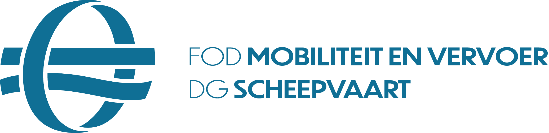 Schepenbeheer Antwerpen   Posthoflei 5, B - 2600 Berchemtel. +32 (0)3 286 68 90  e-mail: stcw95@mobilit.fgov.beVak voor het bestuurVak voor het bestuurSchepenbeheer Antwerpen   Posthoflei 5, B - 2600 Berchemtel. +32 (0)3 286 68 90  e-mail: stcw95@mobilit.fgov.bedossierAanvraag vaarbevoegdheidsbewijs STCWHoedanigheid: PersoonsgegevensPersoonsgegevensPersoonsgegevensFamilienaamVoorna(a)m(en)Geboorteland en -plaats Geboortedatum (dd.mm.jjjj)NationaliteitAdres: Straat, nummer, busPostcode, gemeente, landE-mail-adres Taal gevraagd document  Nederlands + Engels  Frans + EngelsMaritieme OpleidingMaritieme OpleidingHoogst behaalde getuigschrift Nummer getuigschriftNaam maritieme instellingDeelcertificaten    (*) indien van toepassingDeelcertificaten    (*) indien van toepassingDeelcertificaten    (*) indien van toepassingDeelcertificaten    (*) indien van toepassingDeelcertificaten    (*) indien van toepassingDeelcertificaten    (*) indien van toepassingSoortNummerAfgiftedatumVervaldatumRestrictedGeneralMedische keuringGMDSS (*) ROC GOCOil tankers (*) basic adv.Chemical tankers (*) basic adv.Liquified Gas tankers (*) basic adv.Bijlagen:   (*) indien van toepassing – (*1) = certif: BST, Radar, ECDIS, Med first aid / care, Survival Craft, Security Awareness, …Bijlagen:   (*) indien van toepassing – (*1) = certif: BST, Radar, ECDIS, Med first aid / care, Survival Craft, Security Awareness, …Bijlagen:   (*) indien van toepassing – (*1) = certif: BST, Radar, ECDIS, Med first aid / care, Survival Craft, Security Awareness, …Bijlagen:   (*) indien van toepassing – (*1) = certif: BST, Radar, ECDIS, Med first aid / care, Survival Craft, Security Awareness, … 2 recente pasfoto’s (JPG) medische keuring zeevarenden vaartstaat / dienstattest identiteitskaart tankercertificaten (*) GMDSS (*) diploma maritieme opleiding deelcertificaten (1*) certificaten herhalingscursussenHandtekening en toelating Handtekening en toelating Handtekening zeeman:Datum aanvraag: 07.07.2021Of handtekening “designated person”:Naam/stempel onderneming:F12-V12-07.2021